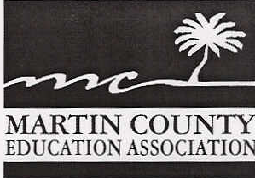                  SELF-NOMINATION FORM FOR SCHOOL SITE LEADERS                                       AND EXECUTIVE BOARD This is a SELF-Nomination Form. MCEA is always looking for members who have new and creative ways of problem solving and who are ready to get involved. We encourage you to nominate yourself, but do NOT complete this form for anyone else! Ideally, MCEA’s Leadership Team should consist of at least ten percent of MCEA’s total membership. If you are ready to get more involved, please print your name in your chosen "Nominee" space and sign next to it, thereby signifying your intention to run, and your commitment, if elected, to fulfill the duties of the office. Terms begin on July 1, 2021. This form is two-sided.Entry Level: Faculty Representatives are elected at each school site and serve a term of one year. Your site is encouraged to elect one Faculty Rep for every ten members at your site. Multiple Reps can share duties, plus multiple Reps equal multiple votes for your site when decisions are made. Rep Council meets for approximately 90 minutes once a month (Wednesdays, 4:30) at the MCEA office. (Zoom until it is safe for large gatherings)Faculty Rep Nominee:___________________________ Signature:________________________________ School Site: _______________________ Non-School Email: ____________________________________Intermediate Level: Seven Executive Board members, one at each school level, Elementary, Middle, H.S. and Alternative, plus three members-at-large, will be elected to serve one-year terms. The nominees receiving the most votes at each level will fill the first four seats. The three nominees who receive the most votes after those four seats are filled, will serve as the members-at-large. Experience as a Faculty Rep is helpful but not required. E-Board members communicate frequently by e-mail and meet at least twice per month. Other responsibilities included attending School Board meetings/workshops, serving on committees, and participating in a couple of pre-school functions. One would not be expected to participate in all of the above mention events. Nominee:_______________________________Signature:_____________________________School Site:_______________________ Non-School email_____________________________                                                          CHECK ONE BOXElementary _______    Middle ______         High School _______           Alternative ______ALTERNATIVE Sites (Riverbend, Spectrum, Willoughby, Environmental Studies, etc.)Advanced Level: MCEA Officers serve two-year terms. **Only the President and Secretary are elected during “odd” years. Faculty Reps and/or E-Board experience is highly recommended, but not required. (If you think you might be interested in one of these offices, but have not previously served in MCEA Leadership, you are welcome to contact martinteachers@gmail.com for more details!) President: Nominee:__________________________Signature:_________________________________Non-School email _______________________________________________________ Secretary: Nominee:______________________________ Signature:_______________________________ Non-school Email ________________________________________________________**Treasurer: Nominee:_______________________________Signature:______________________________Non-school Email_________________________________________________________**Due to the pandemic, the interim Treasurer remained in office for the 2020/21 school year. The above position will only remain in effect for one year, starting July 1st 2021-June 30th 2022. Moving forward, the office of Treasurer will serve a two year term as is for other officers.MCEA Delegate to 2021 FEA Delegate Assembly: TBD Due to the pandemic, the status of a live Delegate Assembly has not yet been determined. Last year it was held via Zoom. It is usually held mid-October, Thursday-Saturday. Delegates are to be elected by the membership. If you would like to participate in this activity, please print your name and sign below: MCEA Delegate Nominee:____________________ Signature:__________________________ *2021 NEA Representative Assembly: July 2nd 2021-July 6th, 2021This assembly will be via Zoom. Name:__________________________________ Signature:______________________________Please return this signed SELF-Nomination Form to MCEA office by 5pm on March 24th or PONY it EARLY to the Election Co-Chair person, Sue Rao, at Seawind Elementary. It must be RECEIVED prior to the deadline. Spring break is the week before so the PONY may not be operational.  We look forward to working with YOU in 2021-2022!